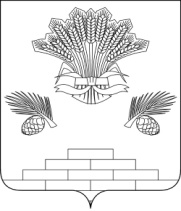 АДМИНИСТРАЦИЯ ЯШКИНСКОГО МУНИЦИПАЛЬНОГО РАЙОНАПОСТАНОВЛЕНИЕот «25» декабря 2019г.  №  941-ппгт  ЯшкиноО прекращении права оперативного управления МАУ «МФЦ» ЯМР на движимое имущество, находящееся в муниципальной собственности Яшкинского муниципального района	На основании ходатайства директора муниципального автономного учреждения «Многофункциональный центр предоставления государственных и муниципальных услуг» Яшкинского муниципального района Талисайнен Г.С., руководствуясь Уставом Яшкинского муниципального района, Положением «О Порядке управления и распоряжения муниципальной собственностью Яшкинского муниципального района», утвержденного решением Яшкинского районного Совета народных депутатов  от 25.03.2011 № 271-р, администрация Яшкинского муниципального района постановляет:	1. Прекратить право оперативного управления муниципального автономного учреждения «Многофункциональный центр предоставления государственных и муниципальных услуг» Яшкинского муниципального района на муниципальное движимое имущество, используемое в деятельности данного учреждения согласно приложению к настоящему постановлению.2. Передачу вышеуказанного имущества оформить актом приема-передачи.  3. Контроль за исполнением настоящего постановления возложить на первого заместителя главы Яшкинского муниципального района Е.М. Курапова.   	4. Настоящее постановление вступает в силу с момента подписания.И.п. главы Яшкинскогомуниципального  района                                                             Е.М. КураповПриложение                                                                       к постановлению администрации Яшкинского муниципального района от «25» декабря 2019  № 941-п Перечень муниципального движимого имуществаПервый заместитель главыЯшкинского муниципального района                                              Е.М. Курапов                          №
п/пНаименование объекта нефинансового активаБалансовая/остаточная стоимость, руб.Единица
измеренияПринтер лазерный Kyocera Ecosys 120900,00/0,001 шт.Принтер лазерный Kyocera Ecosys 220900,00/0,001 шт.Принтер Epson11499,00/0,001 шт.Контрольно-кассовая машина с ФН25300,00/0,001 шт.Облучатель с передвижной платформой14500,00/0,001 шт.Шредер5439,71/0,001 шт.Принтер лазерный Kyocera Ecosys 320482,00/0,001 шт.Принтер kyоcera 614540,00/0,001 шт.Принтер kyоcera 714540,00/0,001 шт.Принтер kyоcera 514540,00/0,001 шт.Копировальный аппарат Kyocera-Mita36210,00/0,001 шт.Информационный киоск113953,33/42054,061 шт.Источник бесперебойного питания 13033,33/0,001 шт.Источник бесперебойного питания 23033,33/0,001 шт.Источник бесперебойного питания 33033,33/0,001 шт.Источник бесперебойного питания 43033,33/0,001 шт.Источник бесперебойного питания 53033,33/0,001 шт.Источник бесперебойного питания 63033,33/0,001 шт.Источник бесперебойного питания 73033,33/0,001 шт.Источник бесперебойного питания 83033,33/0,001 шт.Источник бесперебойного питания 93033,33/0,001 шт.Источник бесперебойного питания 103033,33/0,001 шт.Источник бесперебойного питания 113033,33/0,001 шт.Источник бесперебойного питания 123033,33/0,001 шт.Источник бесперебойного питания 133033,33/0,001 шт.Источник бесперебойного питания 143033,33/0,001 шт.Источник бесперебойного питания 153033,33/0,001 шт.Источник бесперебойного питания сервер21800,00/0,001 шт.Ламинатор6730,001 шт.Брошюровщик14840,001 шт.Межсетевой экран (криптошлюз)131866,67/73625,501 шт.Телефон факс5500,00/0,001 шт.Шкаф для документов 15000,00/0,001 шт.Кондиционер99800,00/36830,701 шт.Автоматизированное рабочее место оператора 135466,67/0,001 шт.Автоматизированное рабочее место оператора 235466,67/0,001 шт.Автоматизированное рабочее место оператора 335466,67/0,001 шт.Автоматизированное рабочее место оператора 435466,67/0,001 шт.Автоматизированное рабочее место оператора 535466,67/0,001 шт.Автоматизированное рабочее место оператора 635466,67/0,001 шт.Автоматизированное рабочее место оператора 735466,67/0,001 шт.Автоматизированное рабочее место обработчика 122296,67/0,001 шт.Автоматизированное рабочее место обработчика 222296,67/0,001 шт.Автоматизированное рабочее место сервер22296,67/0,001 шт.Принтер kyocera 114540,00/0,001 шт.Принтер kyocera 214540,00/0,001 шт.Принтер kyocera 314540,00/0,001 шт.Принтер kyocera 414540,00/0,001 шт.Принтер kyocera 814540,00/0,001 шт.Принтер kyocera 914540,00/0,001 шт.Принтер kyocera 1014540,00/0,001 шт.Принтер kyocera 1114540,00/0,001 шт.Принтер kyocera 1214540,00/0,001 шт.Принтер kyocera 1314540,00/0,001 шт.Принтер kyocera 1414540,00/0,001 шт.Автоматизированное рабочее место 122296,67/0,001 шт.Автоматизированное рабочее место 222296,67/0,001 шт.Автоматизированное рабочее место 322296,67/0,001 шт.Автоматизированное рабочее место 422296,67/0,001 шт.Автоматизированное рабочее место 522296,67/0,001 шт.Автоматизированное рабочее место 622296,67/0,001 шт.Фотоаппарат цифровой28580,00/0,001 шт.Сейф Карат ASK.3017361,00/0,001 шт.Сейф11000,00/0,001 шт.Стеллаж мебельный 13500,00/0,001 шт.Стеллаж мебельный 23500,00/0,001 шт.Стеллаж мебельный 33500,00/0,001 шт.Стол угловой 14000,00/0,001 шт.Стол угловой 24000,00/0,001 шт.Стол угловой 34000,00/0,001 шт.Тумба 13290,00/0,001 шт.Тумба 23290,00/0,001 шт.Тумба 33290,00/0,001 шт.Шкаф плательный 16000,00/0,001 шт.Шкаф плательный 26000,00/0,001 шт.Шкаф плательный 36000,00/0,001 шт.Шкаф для документов 25000,00/0,001 шт.Шкаф для документов 35000,00/0,001 шт.Жалюзи 26500,00/0,001 шт.Жалюзи 36500,00/0,001 шт.Жалюзи 46500,00/0,001 шт.Жалюзи 56500,00/0,001 шт.Жалюзи 66500,00/0,001 шт.Жалюзи 76500,00/0,001 шт.Жалюзи 86500,00/0,001 шт.Жалюзи 96500,00/0,001 шт.Жалюзи 106500,00/0,001 шт.Жалюзи 116500,00/0,001 шт.Жалюзи 126500,00/0,001 шт.Жалюзи 136500,00/0,001 шт.Жалюзи 146500,00/0,001 шт.Жалюзи 156500,00/0,001 шт.Жалюзи 166500,00/0,001 шт.Стол компьютерный эргономичный 1 + полка выкатная4210,00/0,001 шт.Стол компьютерный эргономичный 2 + полка выкатная4210,00/0,001 шт.Стол компьютерный эргономичный 3 + полка выкатная4210,00/0,001 шт.Тумба приставная 13893,00/0,001 шт.Тумба приставная 23893,00/0,001 шт.Тумба приставная 33893,00/0,001 шт.Тумба под копир3431,00/0,001 шт.Стол компьютерный для клиентов23090,00/0,001 шт.Стойка для клиентов 13079,00/0,001 шт.Стойка для клиентов 23079,00/0,001 шт.Стул конференционный 24161,00/0,001 шт.Стул конференционный 34161,00/0,001 шт.Стул конференционный 44161,00/0,001 шт.Стул конференционный 54161,00/0,001 шт.Стул конференционный 64161,00/0,001 шт.Стойка администратора28169,00/0,001 шт.Стойка для кассы9236,00/0,001 шт.Стол оператора 125552,67/0,001 шт.Стол оператора 225552,67/0,001 шт.Стол оператора 325552,67/0,001 шт.Стол оператора 425552,67/0,001 шт.Стол оператора 525552,67/0,001 шт.Стол оператора 625552,67/0,001 шт.Шкаф для одежды малый5343,00/0,001 шт.Шкаф для документов со стеклянными дверями8901,00/0,001 шт.Кресло с высокой спинкой для оператора 113380,00/0,001 шт.Кресло с высокой спинкой для оператора 213380,00/0,001 шт.Кресло с высокой спинкой для оператора 313380,00/0,001 шт.Кресло с высокой спинкой для оператора 413380,00/0,001 шт.Кресло с высокой спинкой для оператора 513380,00/0,001 шт.Кресло с высокой спинкой для оператора 613380,00/0,001 шт.Кресло с высокой спинкой для специалистов 14916,00/0,001 шт.Кресло с высокой спинкой для специалистов 14916,00/0,001 шт.Секция мягкая многоместная 16998,00/0,001 шт.Секция мягкая многоместная 26998,00/0,001 шт.Секция мягкая многоместная 36998,00/0,001 шт.Секция мягкая многоместная 46998,00/0,001 шт.Стул для клиентов к столу компьютерному7005,00/0,001 шт.Стул для посетителей к столу оператора 17005,00/0,001 шт.Стул для посетителей к столу оператора 27005,00/0,001 шт.Стул для посетителей к столу оператора 37005,00/0,001 шт.Стул для посетителей к столу оператора 47005,00/0,001 шт.Стул для посетителей к столу оператора 57005,00/0,001 шт.Стул для посетителей к столу оператора 67005,00/0,001 шт.Шкаф металлически картотека 124439,00/0,001 шт.Шкаф архивный7900,00/0,001 шт.Шкаф металлически картотека 224439,00/0,001 шт.Шкаф металлически картотека 324439,00/0,001 шт.Сейф7059,00/0,001 шт.Шкаф металлический двухстворчатый для одежды 16460,00/0,001 шт.Шкаф металлический двухстворчатый для одежды 26460,00/0,001 шт.Шкаф металлический двухстворчатый для одежды 36460,00/0,001 шт.Шкаф металлический двухстворчатый для одежды 46460,00/0,001 шт.Шкаф металлический двухстворчатый для одежды 56460,00/0,001 шт.Шкаф металлический двухстворчатый для одежды 66460,00/0,001 шт.Шкаф металлический двухстворчатый для одежды 76460,00/0,001 шт.Шкаф металлический двухстворчатый для одежды 86460,00/0,001 шт.Шкаф металлический двухстворчатый для одежды 96460,00/0,001 шт.Шкаф металлический двухстворчатый для одежды 106460,00/0,001 шт.Стеллаж металический 15084,00/0,001 шт.Стеллаж металический 25084,00/0,001 шт.Вешалка для одежды на 22 крючка3582,00/0,001 шт.Игровой уголок8227,00/0,001 шт.Комплект шкафов38483,00/0,001 шт.Стол 13086,00/0,001 шт.Стол 23086,00/0,001 шт.Стол руководителя23609,00/0,001 шт.Тумба приставная к столу руководителя12174,00/0,001 шт.Приставка - брифинг к столу руководителя5862,00/0,001 шт.Шкаф для одежды руководителя8718,00/0,001 шт.Шкаф средний руководителя11000,00/0,001 шт.Шкаф низкий руководителя18423,00/0,001 шт.Тумба с ящиками для руководителя8140,00/0,001 шт.Кресло руководителя13158,61/0,001 шт.Стул конференционный 14161,00/0,001 шт.Сейф малый 15470,00/0,001 шт.Сейф малый 25470,00/0,001 шт.Итого:2253118,99/152510,26Наименование объектов  нефинансового актива используемых на забалансовом счетеШтатив 870,00/0,001 шт.Резак сабельный3 1900,00/0,001 шт.Электронный индентификатор - флеш 1 1600,00/0,001 шт.Электронный индентификатор - флеш 10 1600,00/0,001 шт.Электронный индентификатор - флеш 11 1600,00/0,001 шт.Электронный индентификатор - флеш 12 1600,00/0,001 шт.Электронный индентификатор - флеш 13 1600,00/0,001 шт.Электронный индентификатор - флеш 14 1600,00/0,001 шт.Электронный индентификатор - флеш 15 1600,00/0,001 шт.Электронный индентификатор - флеш 3 1600,00/0,001 шт.Электронный индентификатор - флеш 4 1600,00/0,001 шт.Электронный индентификатор - флеш 5 1600,00/0,001 шт.Электронный индентификатор - флеш 6 1600,00/0,001 шт.Электронный индентификатор - флеш 7 1600,00/0,001 шт.Электронный индентификатор - флеш 8 1600,00/0,001 шт.Электронный индентификатор - флеш 9 1600,00/0,001 шт.Вешалка стойка на 5 крючков 1 1293,00/0,001 шт.Вешалка стойка на 5 крючков 2 1293,00/0,001 шт.дозатор для жидкого мыла настенный 2690,00/0,001 шт.Жалюзи 1 2300,00/0,001 шт.Зеркало 1570,00/0,001 шт.Зеркало 1 850,00/0,001 шт.зеркало 2 850,00/0,001 шт.Кресло для специалистов 1 2309,00/0,001 шт.Кресло для специалистов 2 2309,00/0,001 шт.Кресло компьютерное Премьер 1 2600,00/0,001 шт.Кресло компьютерное Премьер 2 2600,00/0,001 шт.Кресло компьютерное Премьер 3 2600,00/0,001 шт.Огнетушитель 1 1933,00/0,001 шт.Огнетушитель 2 1933,00/0,001 шт.Огнетушитель 3 1934,00/0,001 шт.Подставка под системный блок 1 453,00/0,001 шт.Подставка под системный блок 2 453,00/0,001 шт.Подставка под системный блок 3 453,00/0,001 шт.Подставка под системный блок 4 453,00/0,001 шт.Подставка под системный блок 5 453,00/0,001 шт.Подставка под системный блок 6 453,00/0,001 шт.Подставка под системный блок 7 453,00/0,001 шт.Подставка под системный блок 8 453,00/0,001 шт.Стол приставка 1 3000,00/0,001 шт.Стол приставка 2 3000,00/0,001 шт.Стол приставка 3 3000,00/0,001 шт.Стол приставной 1 2174,00/0,001 шт.Стол приставной 2 2174,00/0,001 шт.Стол приставной 3 2174,00/0,001 шт.Стол приставной 4 2174,00/0,001 шт.Стул для посетителей для специалистов 1 2454,00/0,001 шт.Стул для посетителей для специалистов 10 2454,00/0,001 шт.Стул для посетителей для специалистов 11 2454,00/0,001 шт.Стул для посетителей для специалистов 2 2454,00/0,001 шт.Стул для посетителей для специалистов 3 2454,00/0,001 шт.Стул для посетителей для специалистов 4 2454,00/0,001 шт.Стул для посетителей для специалистов 5 2454,00/0,001 шт.Стул для посетителей для специалистов 6 2454,00/0,001 шт.Стул для посетителей для специалистов 7 2454,00/0,001 шт.Стул для посетителей для специалистов 8 2454,00/0,001 шт.Стул для посетителей для специалистов 9 2454,00/0,001 шт.Табурет мягкий 1 620,00/0,001 шт.Табурет мягкий 10 620,00/0,001 шт.Табурет мягкий 2 620,00/0,001 шт.Табурет мягкий 3 620,00/0,001 шт.Табурет мягкий 4 620,00/0,001 шт.Табурет мягкий 5 620,00/0,001 шт.Табурет мягкий 6 620,00/0,001 шт.Табурет мягкий 7 620,00/0,001 шт.Табурет мягкий 8 620,00/0,001 шт.Табурет мягкий 9 620,00/0,001 шт.Тумба 2020,00/0,001 шт.Часы настенные 1520,00/0,001 шт.Телефон 1100,00/0,001 шт.Итого:114988,00/0,00